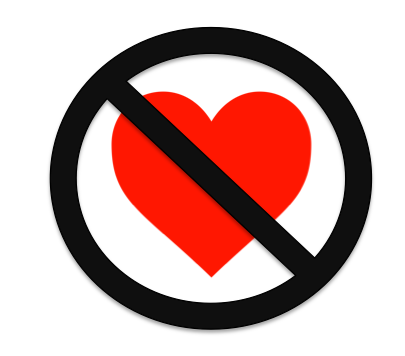 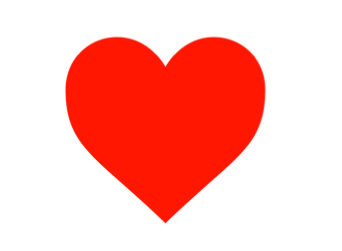 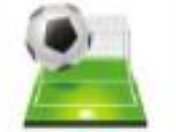 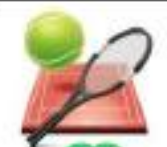 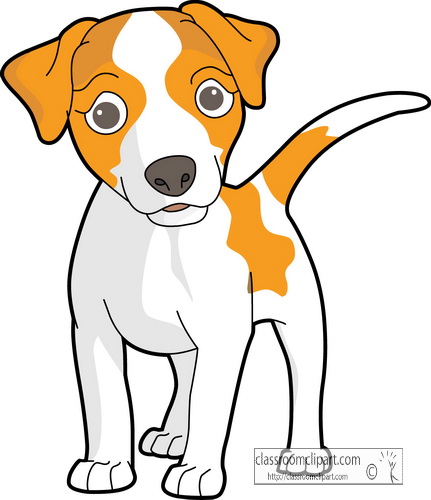 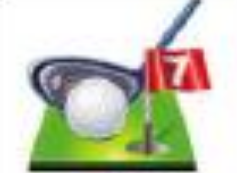 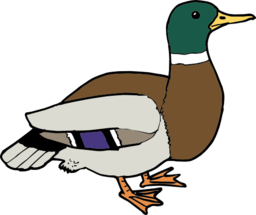 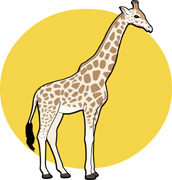 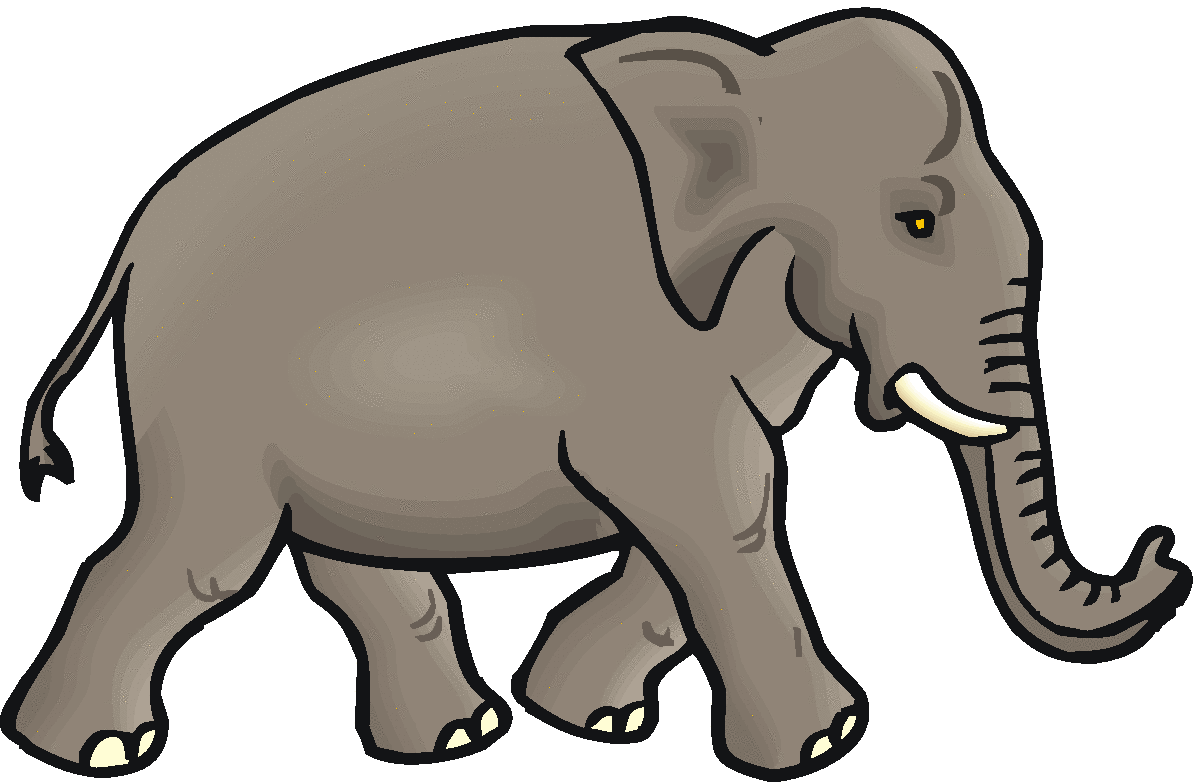 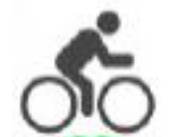 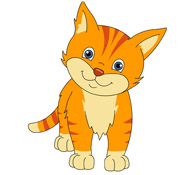 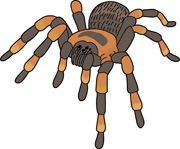 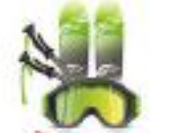 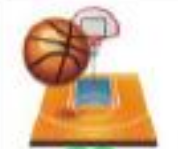 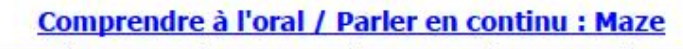 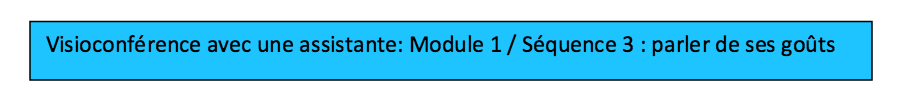 StartAlyssaStartPhoebeStartKateStartEstherStartAdam